РЕШЕНИЕВ соответствии с Решением Городской Думы Петропавловск-Камчатского городского округа от 31.10.2013 № 145-нд «О наградах и почетных званиях Петропавловск-Камчатского городского округа» Городская Дума Петропавловск-Камчатского городского округаРЕШИЛА:1. Наградить Почетными грамотами Городской Думы Петропавловск-Камчатского городского округа:1.1 за значительный вклад в развитие образования на территории Петропавловск-Камчатского городского округа в результате добросовестного труда и высокого уровня профессионализма следующих работников муниципального автономного общеобразовательного учреждения «Средняя школа № 42» Петропавловск-Камчатского городского округа:Курячую Инну Владимировну – учителя русского языка и литературы;Самсонову Наталию Михайловну – директора;Чучалину Наталью Владимировну – учителя начальных классов;1.2 за значительный вклад в развитие дошкольного образования на территории Петропавловск-Камчатского городского округа в результате добросовестного труда и высокого уровня профессионализма следующих работников образовательных учреждений Петропавловск-Камчатского городского округа:Катину Анастасию Владимировну – младшего воспитателя муниципального автономного дошкольного образовательного учреждения «Детский сад № 70» Петропавловск-Камчатского городского округа;Ляшенко Валентину Вячеславовну – воспитателя муниципального автономного дошкольного образовательного учреждения Центр развития ребенка – детский сад № 2;Максимову Ольгу Витальевну – заместителя заведующей по административно-хозяйственной части муниципального автономного дошкольного образовательного учреждения «Детский сад № 70» Петропавловск-Камчатского городского округа;Печатнову Оксану Васильевну – воспитателя муниципального автономного дошкольного образовательного учреждения Центр развития ребенка – детский сад № 2;Сергееву Кристину Валерьевну – воспитателя муниципального автономного дошкольного образовательного учреждения «Центр развития ребенка – детский сад № 8»;Шапкину Анжелику Васильевну – шефа-повара муниципального автономного дошкольного образовательного учреждения «Центр развития ребенка – детский сад № 8».2. Разместить настоящее решение на официальном сайте Городской Думы Петропавловск-Камчатского городского округа в информационно-телекоммуникационной сети «Интернет».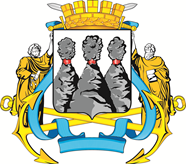 ГОРОДСКАЯ ДУМАПЕТРОПАВЛОВСК-КАМЧАТСКОГО ГОРОДСКОГО ОКРУГАот 16.02.2022 № 1142-р45-я сессияг.Петропавловск-КамчатскийО награждении Почетными грамотами Городской Думы Петропавловск-Камчатского городского округа работников образовательных учреждений Петропавловск-Камчатского городского округаПредседатель Городской Думы Петропавловск-Камчатского городского округа Г.В. Монахова